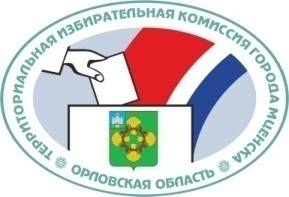 ОРЛОВСКАЯ ОБЛАСТЬТЕРРИТОРИАЛЬНАЯ ИЗБИРАТЕЛЬНАЯ КОМИССИЯГОРОДА МЦЕНСКАРЕШЕНИЕг. МценскО проведении инвентаризации основных средств и товарно-материальных ценностей за 2014 годВо исполнение распоряжения Председателя Избирательной комиссии Орловской области от 17 ноября 2014 года № 140-р территориальная избирательная комиссия города Мценска РЕШИЛА:Провести инвентаризацию основных средств и товарно-материальных ценностей по состоянию на 01 декабря 2014 года в срок с 08 декабря 2014 года по 12 декабря 2014 года. Создать инвентаризационную комиссию в составе:Председатель комиссии: Ноздрин Дмитрий Иванович – председатель территориальной избирательной комиссии города МценскаЧлены комиссии:Спиридонова Светлана Анатольевна – заместитель председателя территориальной избирательной комиссии города МценскаЗенкова Наталия Александровна – член территориальной избирательной комиссии города Мценска с правом решающего голоса.3. Результаты инвентаризации оформить документально и в срок до 16 декабря 2014 года представить в планово-финансовый отдел Избирательной комиссии Орловской области.4. Направить настоящее решение в Избирательную комиссию Орловской области.05 декабря 2014 года№81/1Председательтерриториальной избирательнойкомиссии  города МценскаД.И. НоздринСекретарьтерриториальной избирательнойкомиссии  города МценскаТ.Т.Михайловская